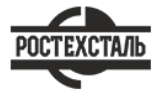 ГОСТ 617-2006Трубы медные и латунные круглого сечения общего назначения. Технические условияСтатус: действующийВведен в действие: 2008-01-01Подготовлен предприятием ООО «Ростехсталь» - федеральным поставщиком металлопрокатаСайт www.rostechstal.ru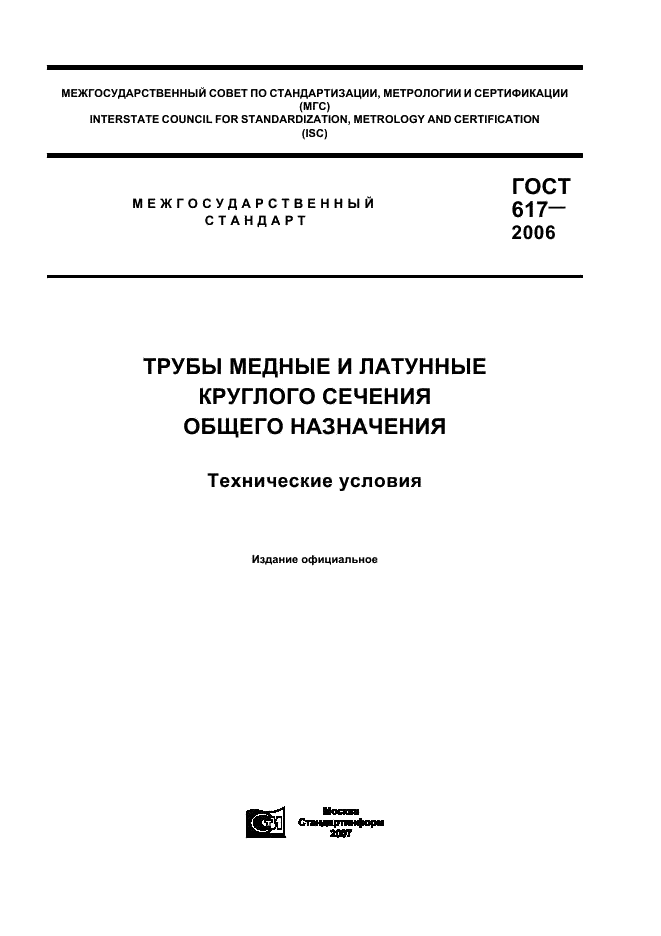 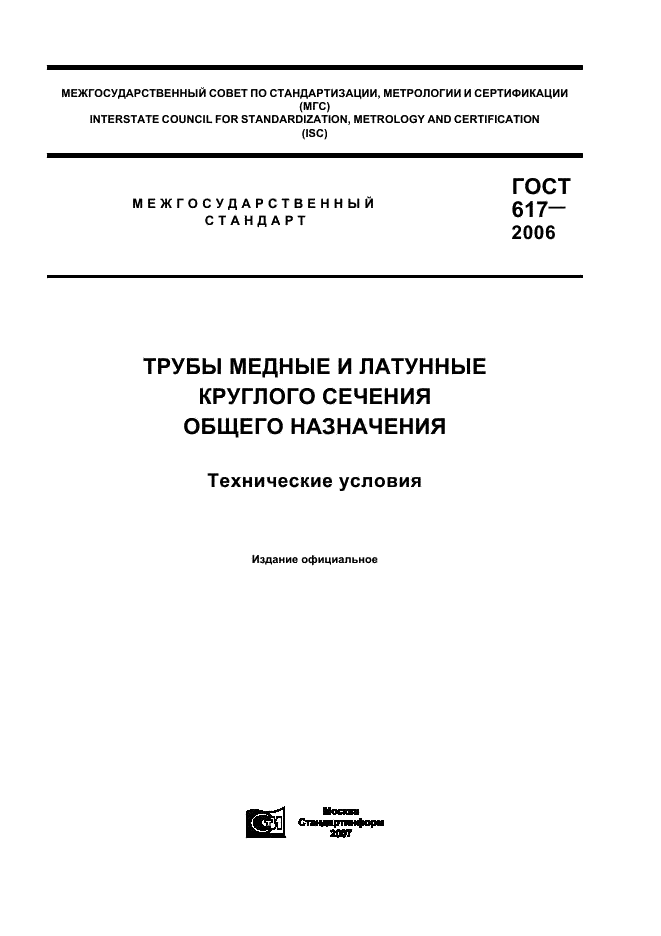 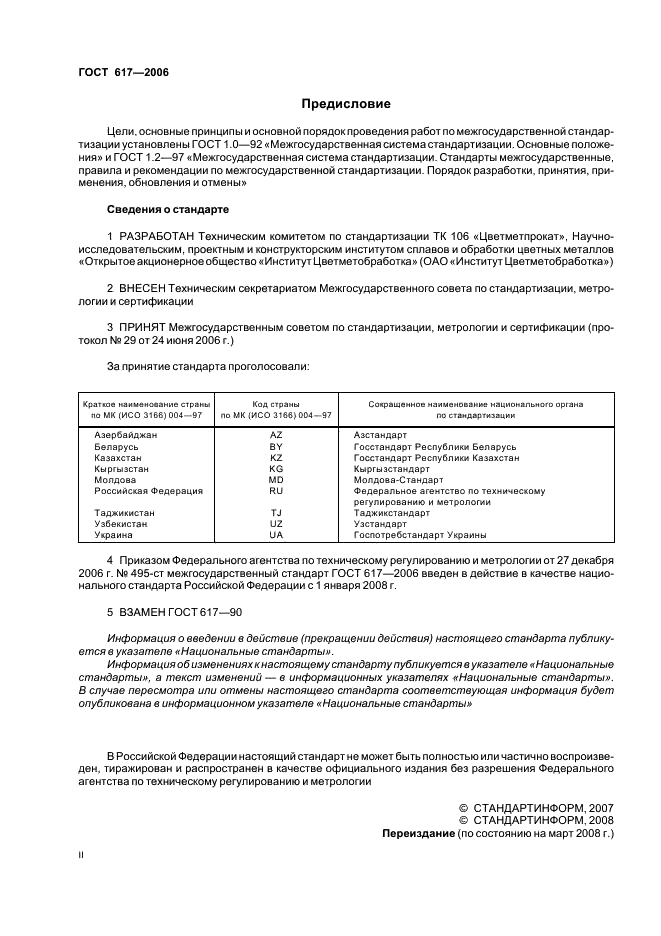 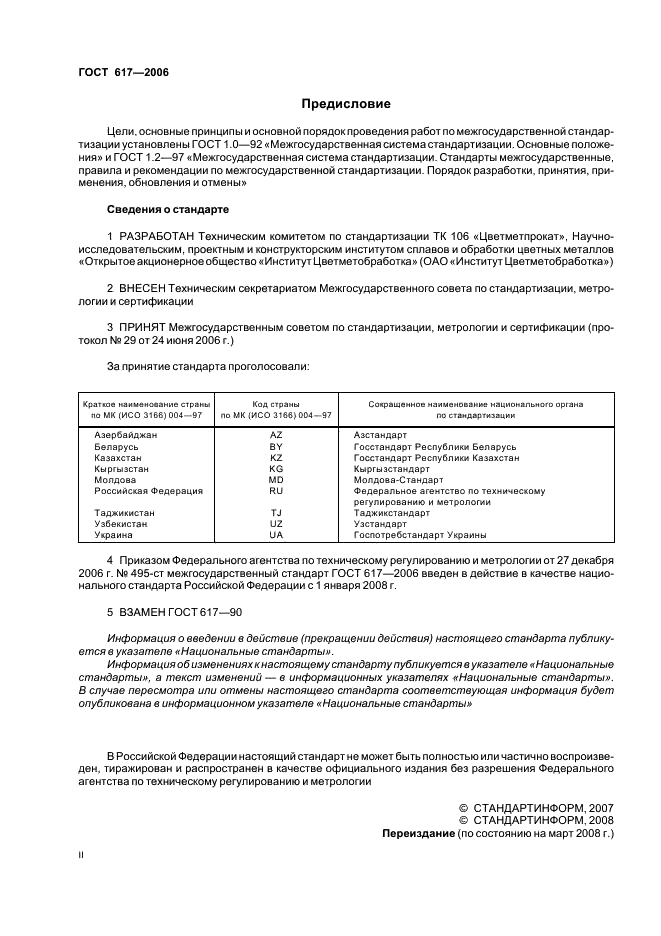 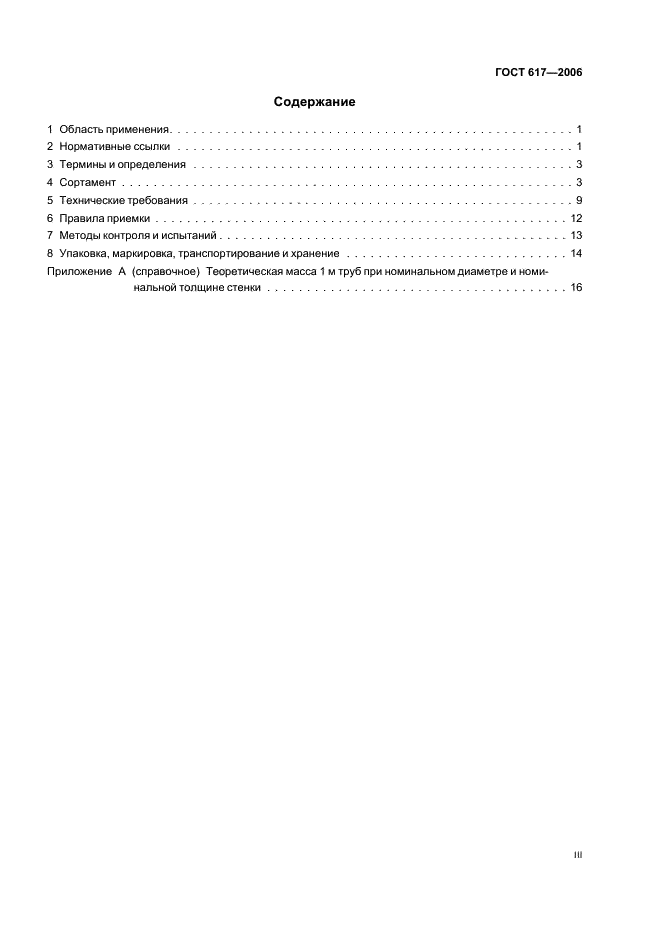 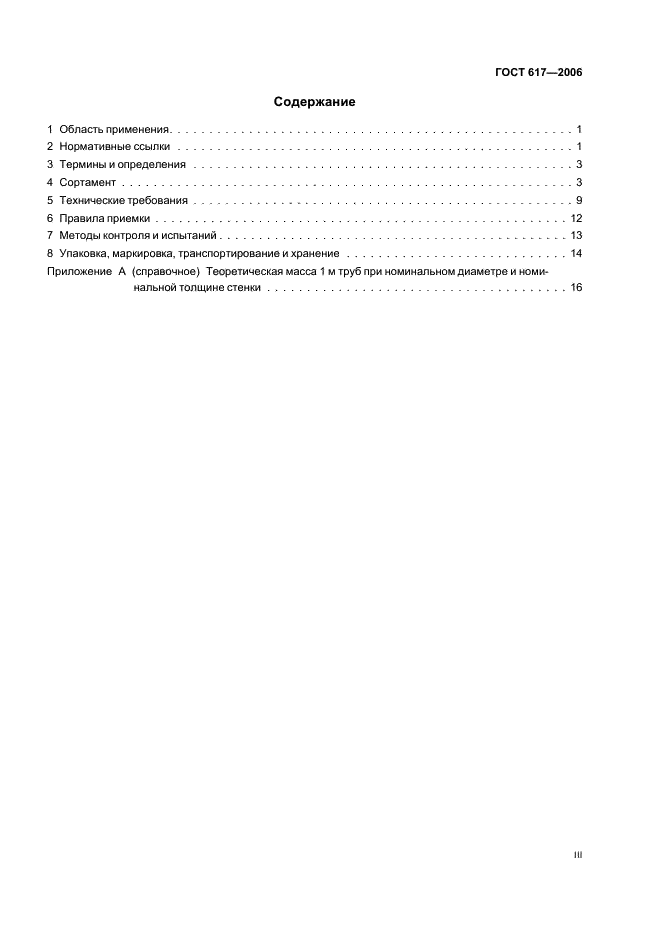 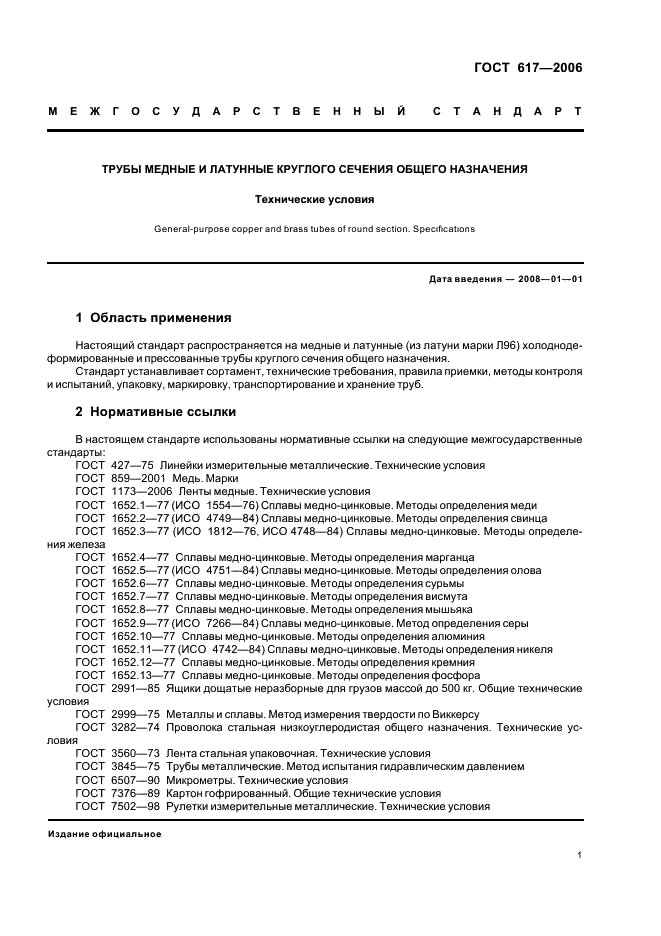 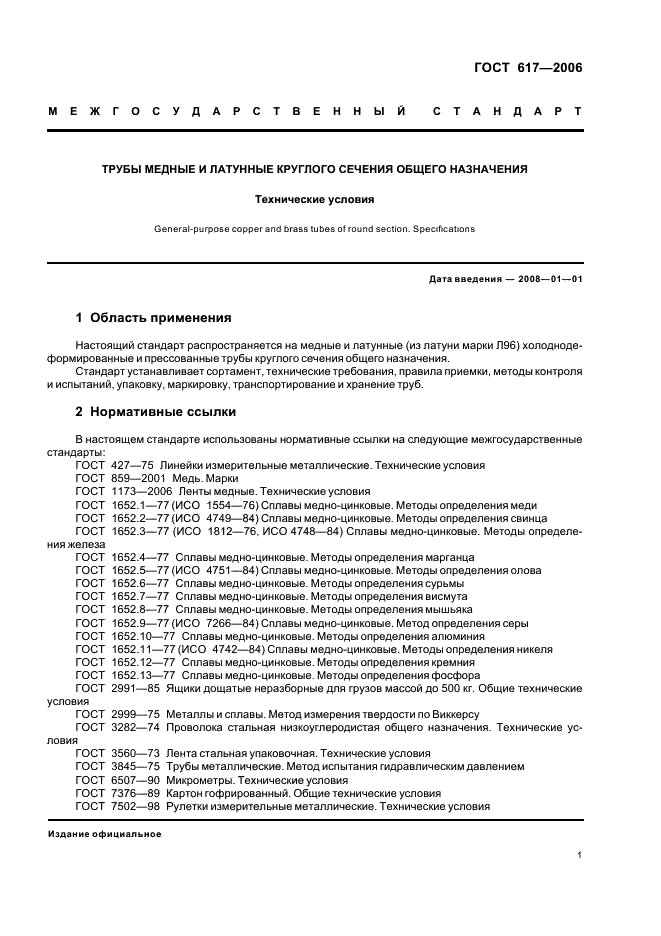 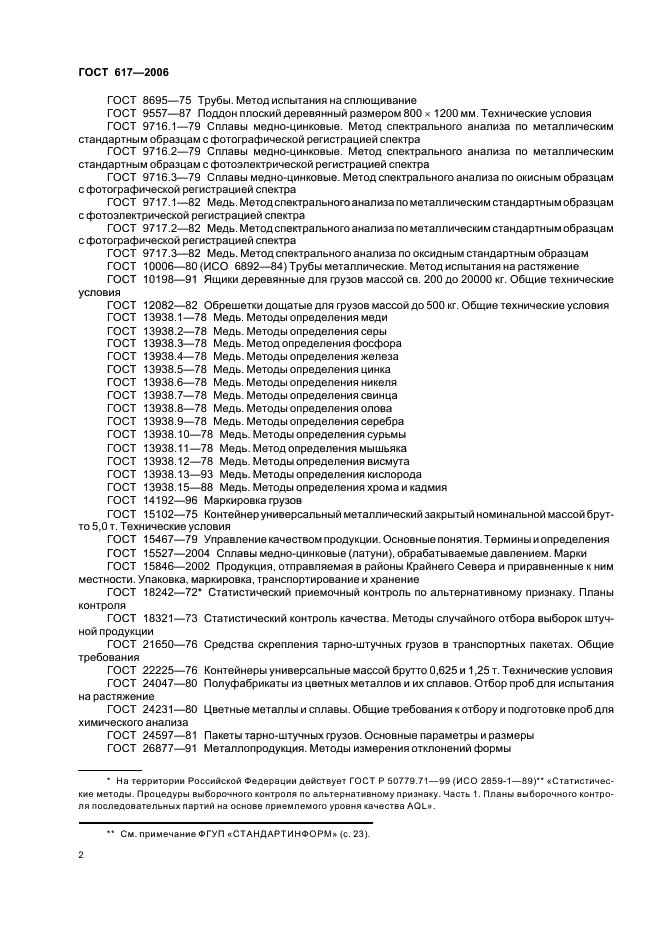 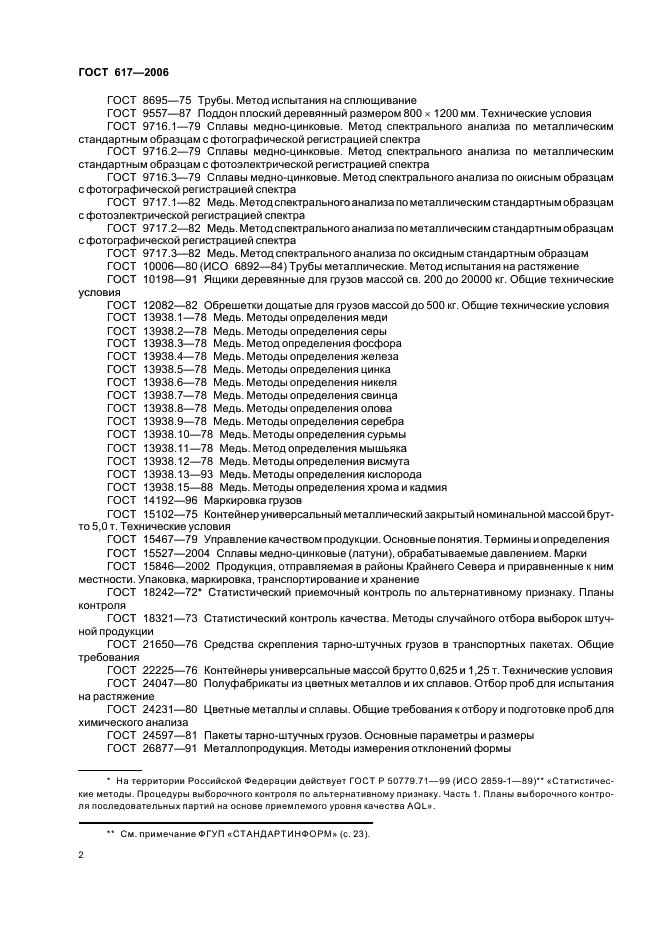 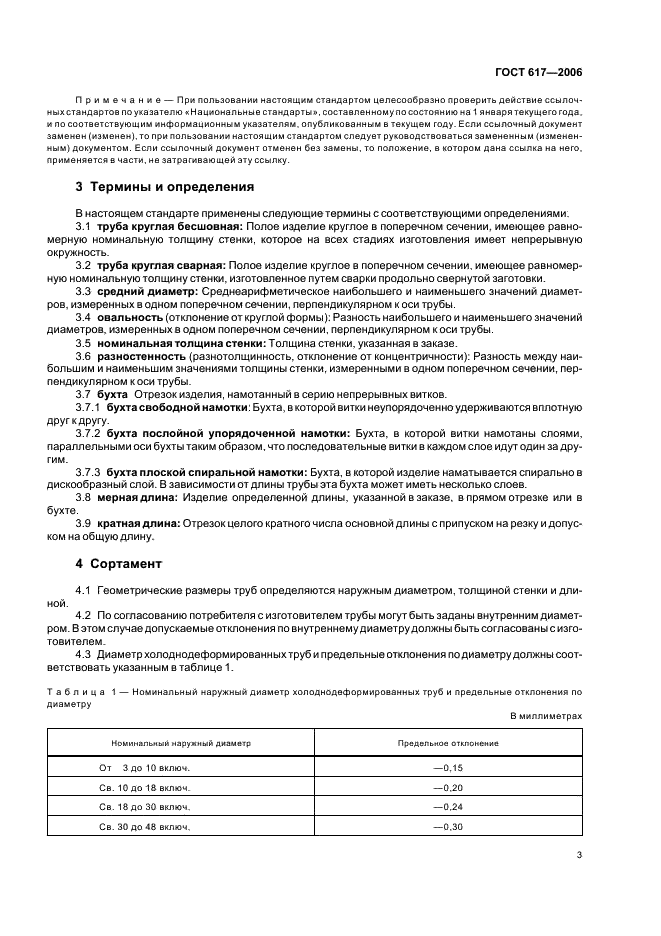 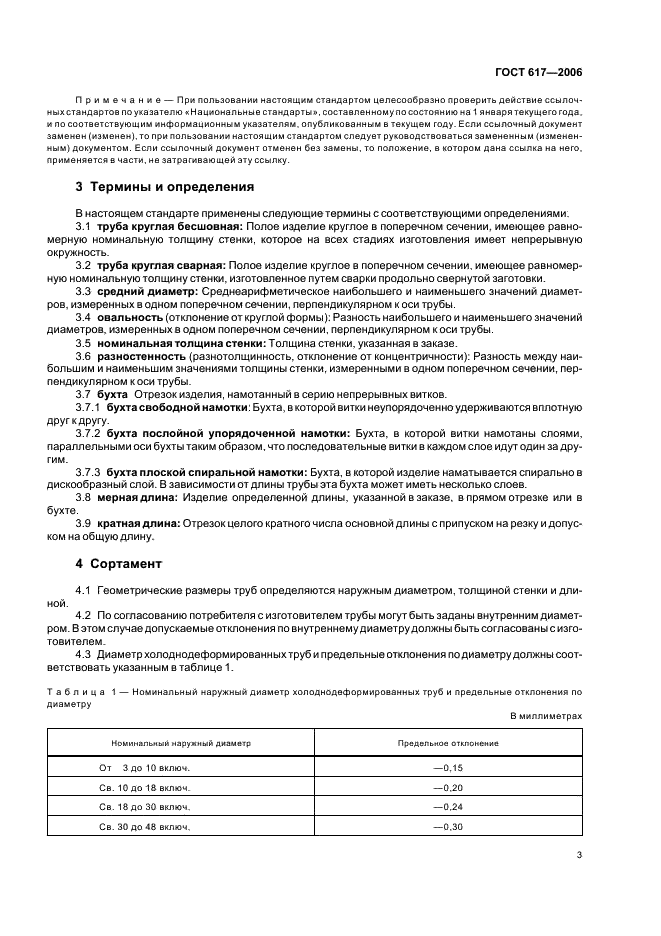 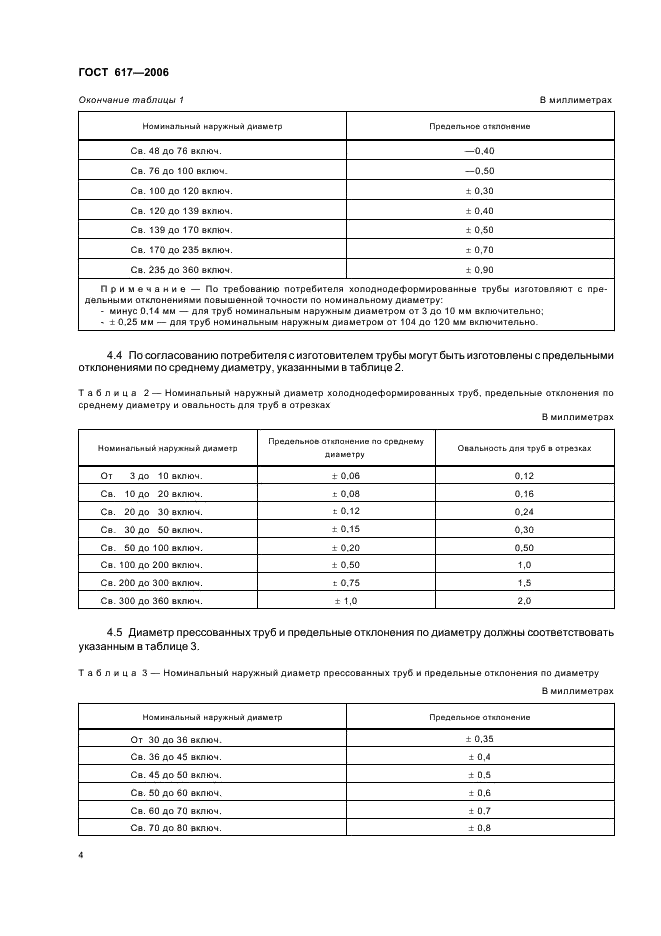 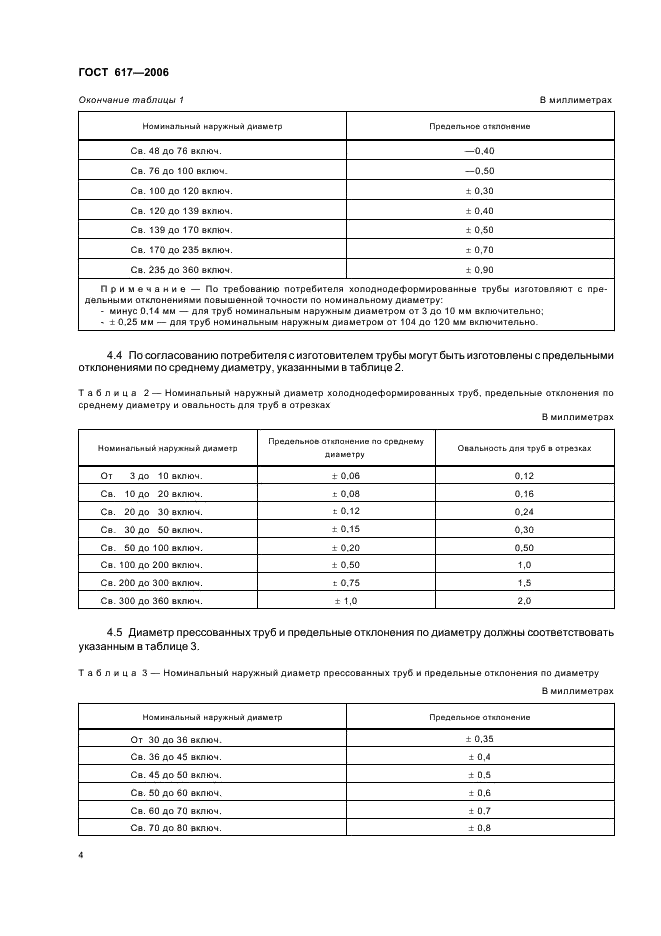 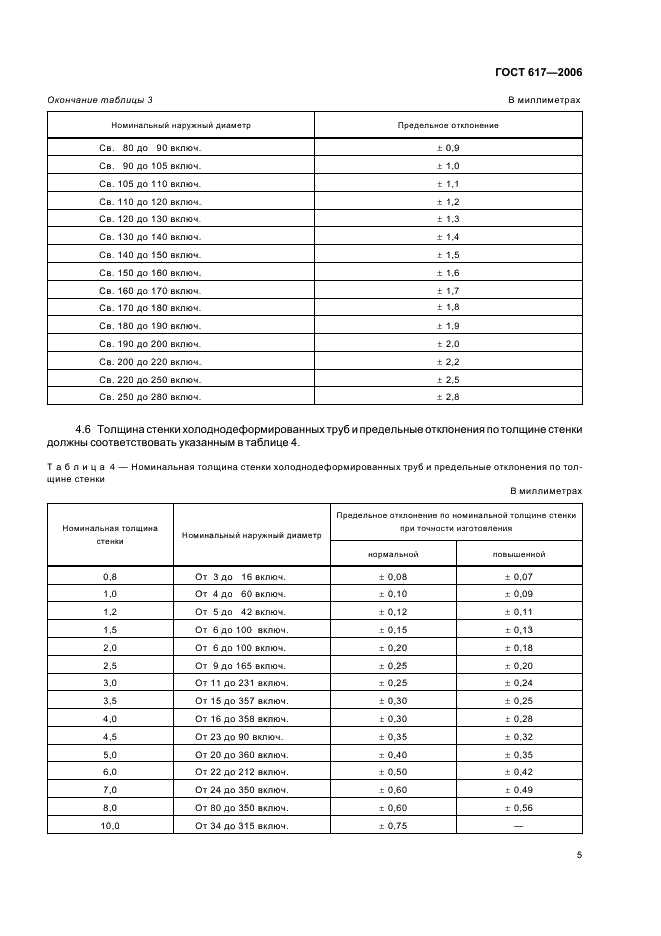 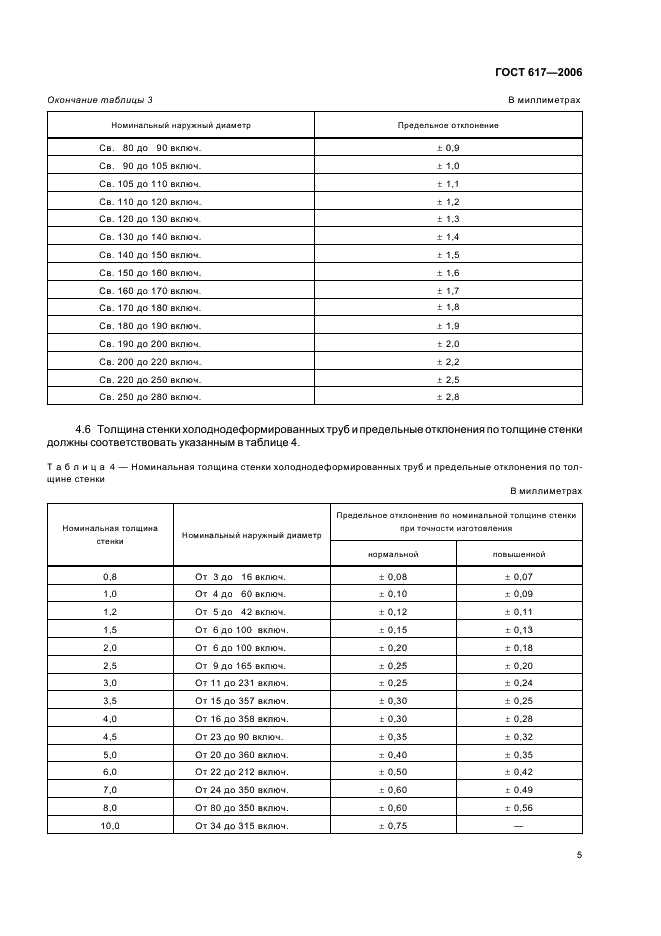 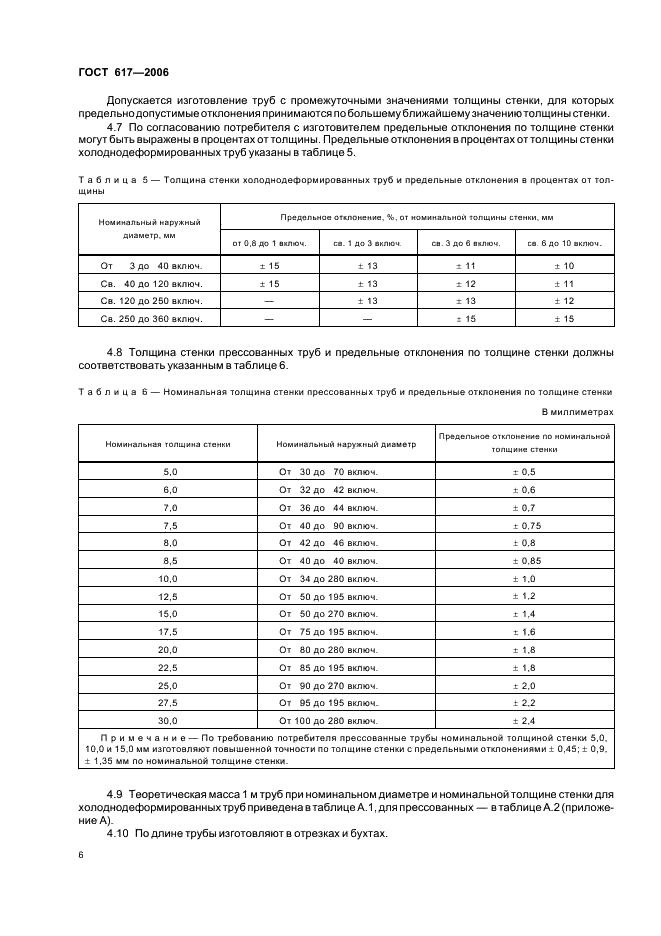 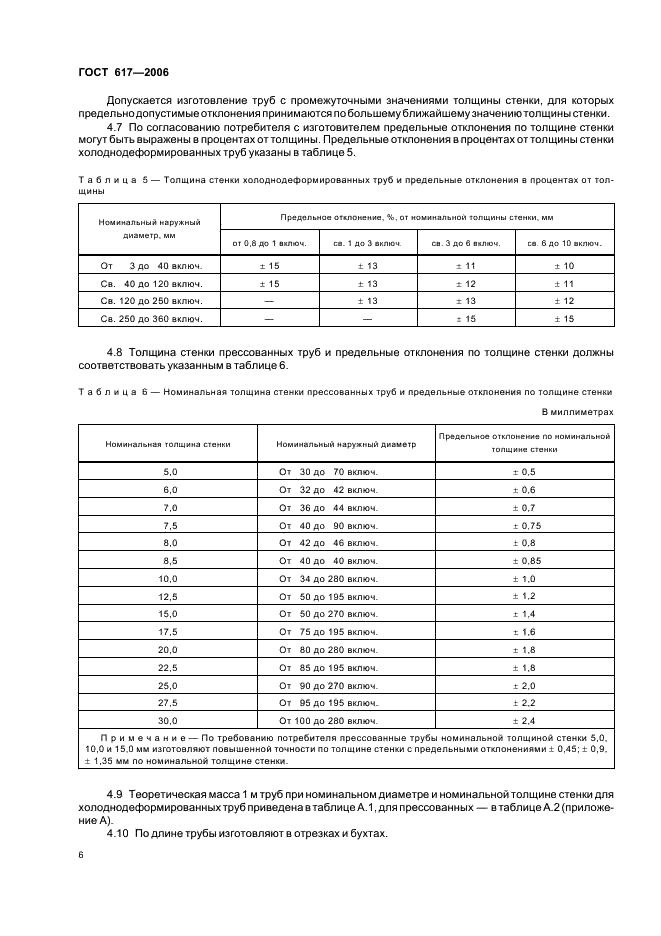 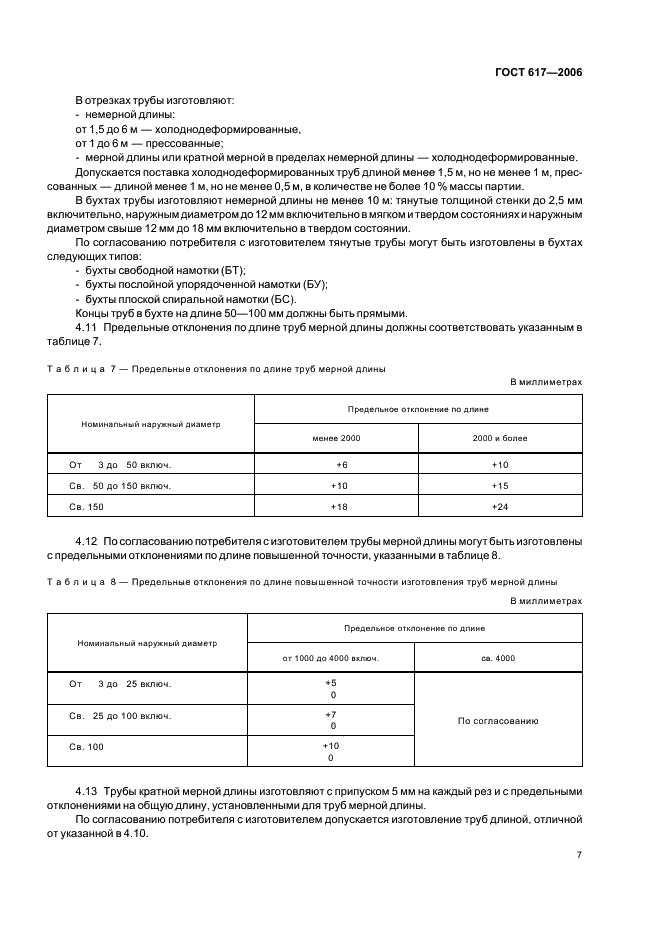 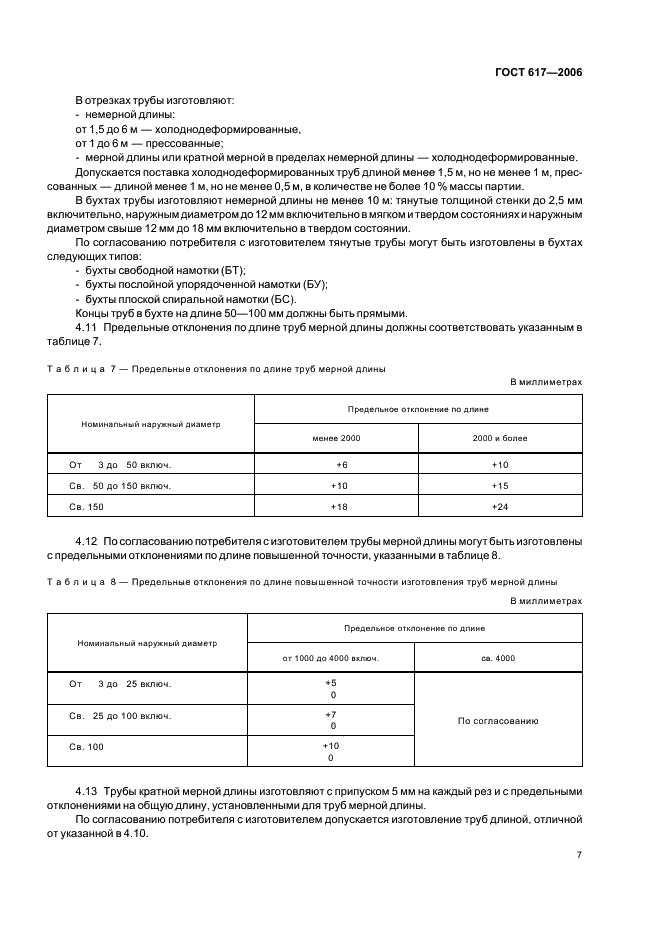 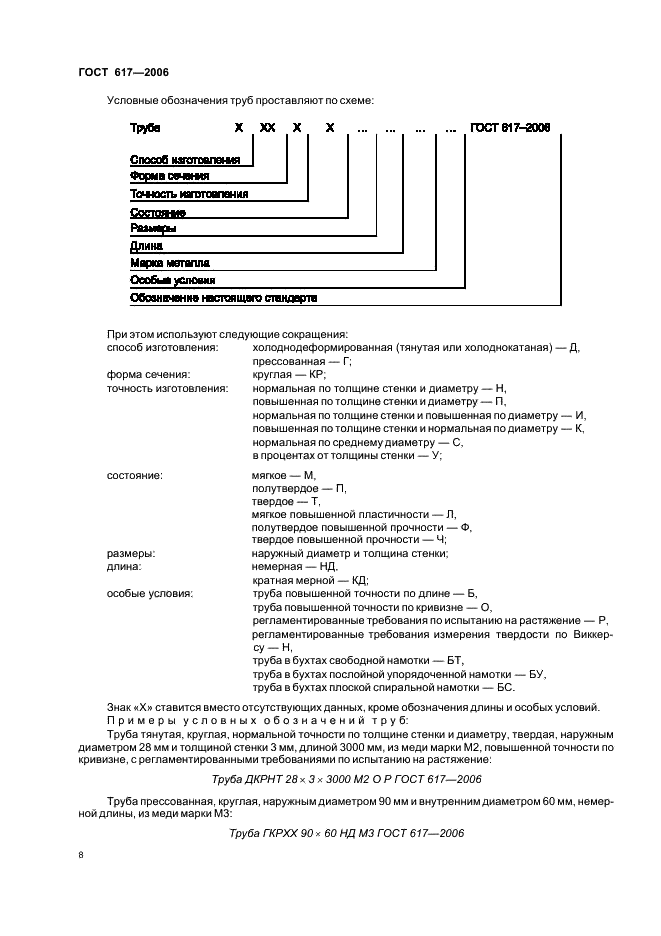 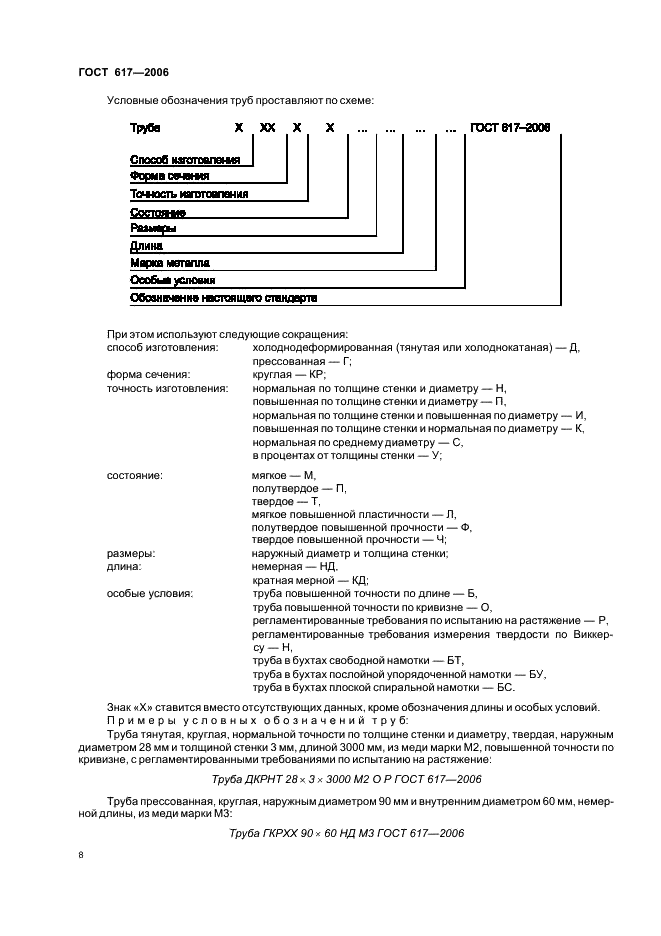 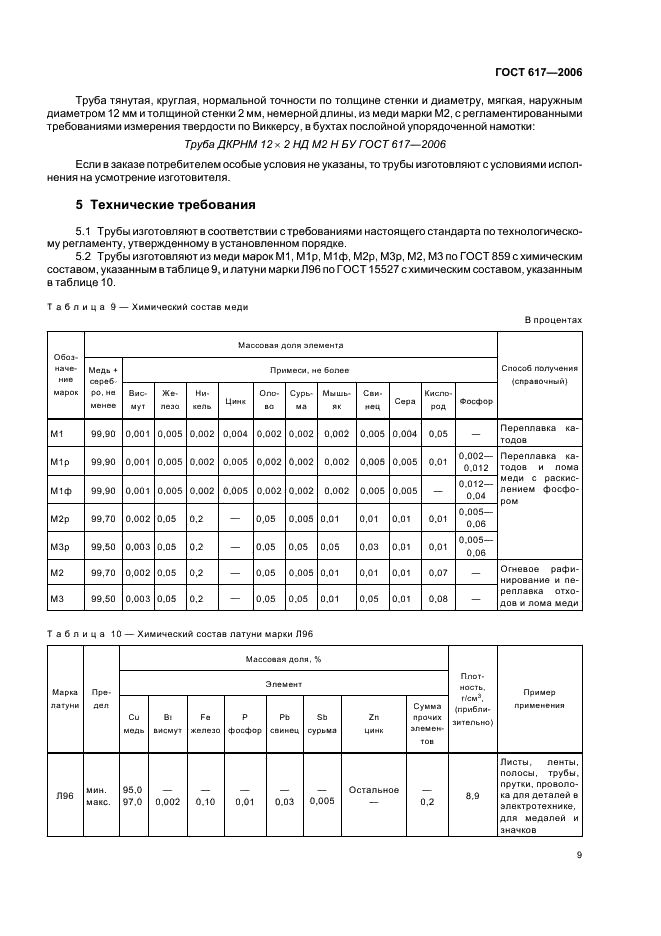 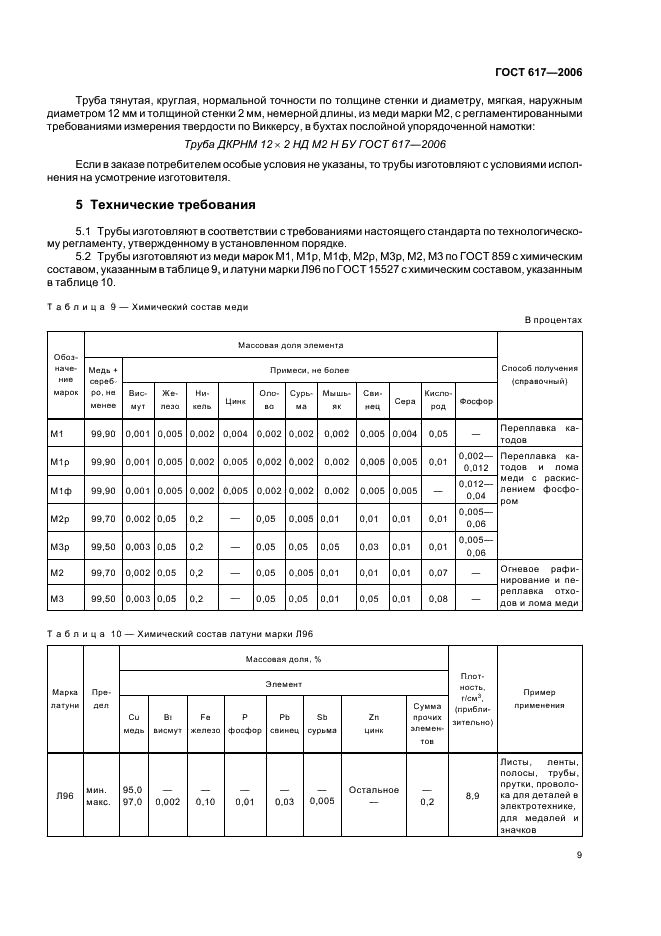 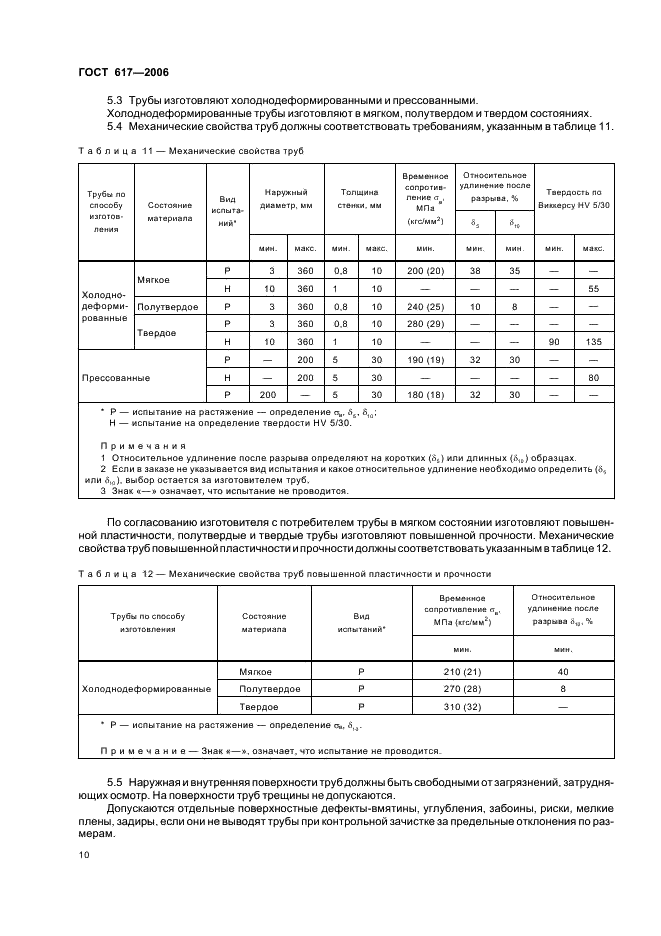 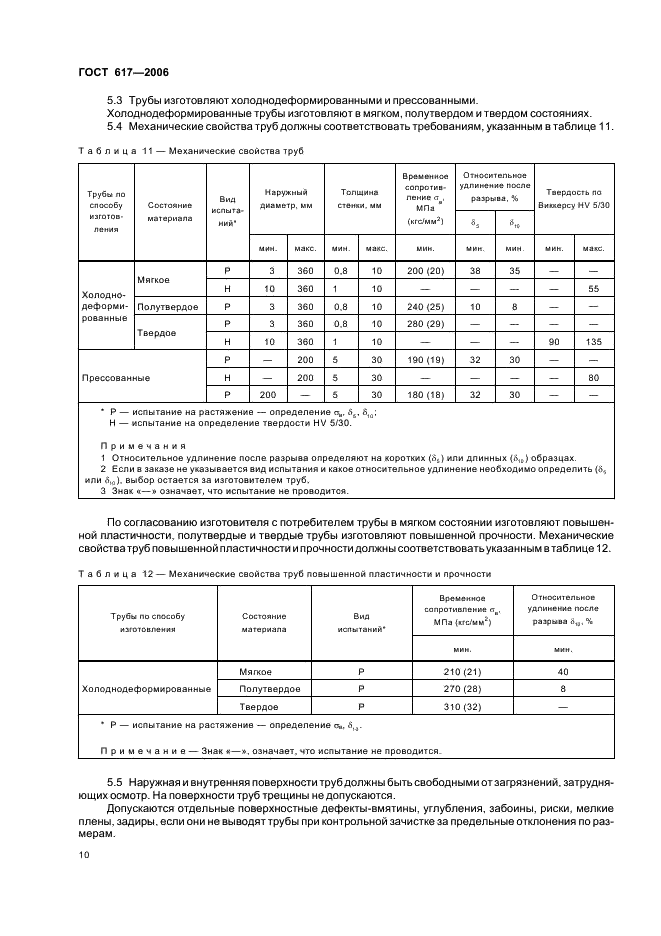 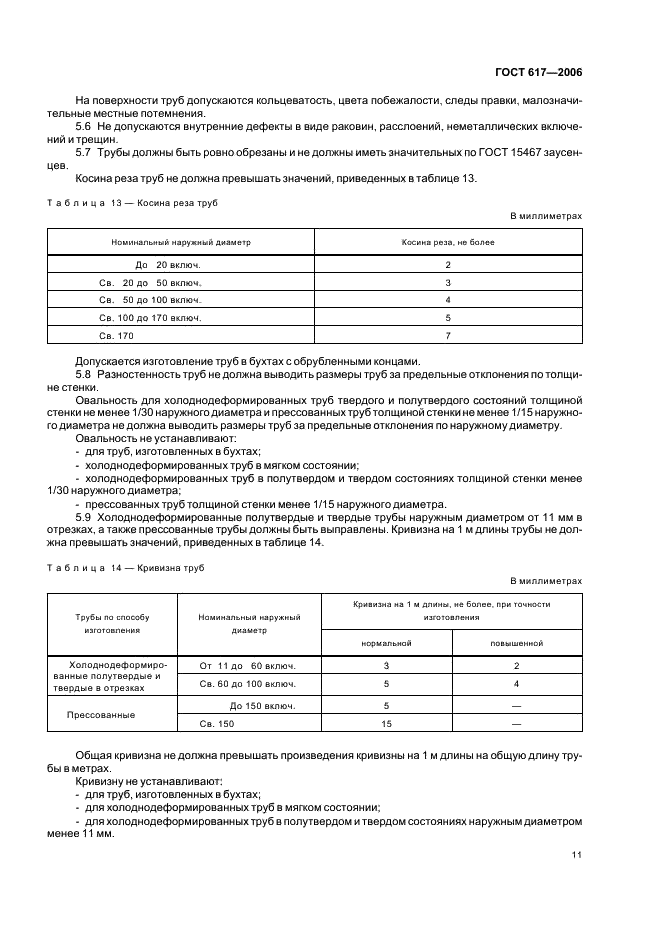 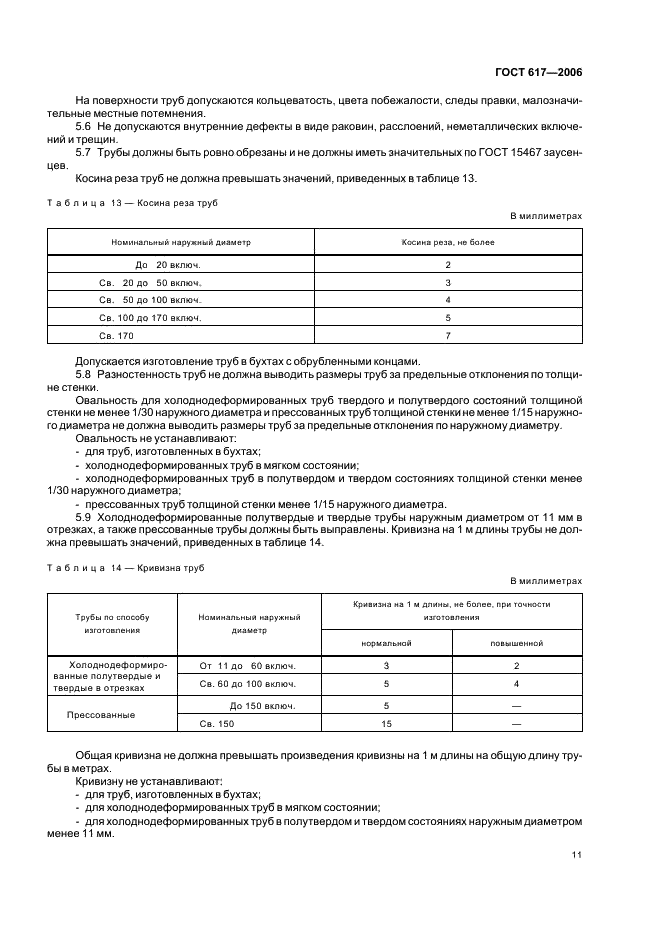 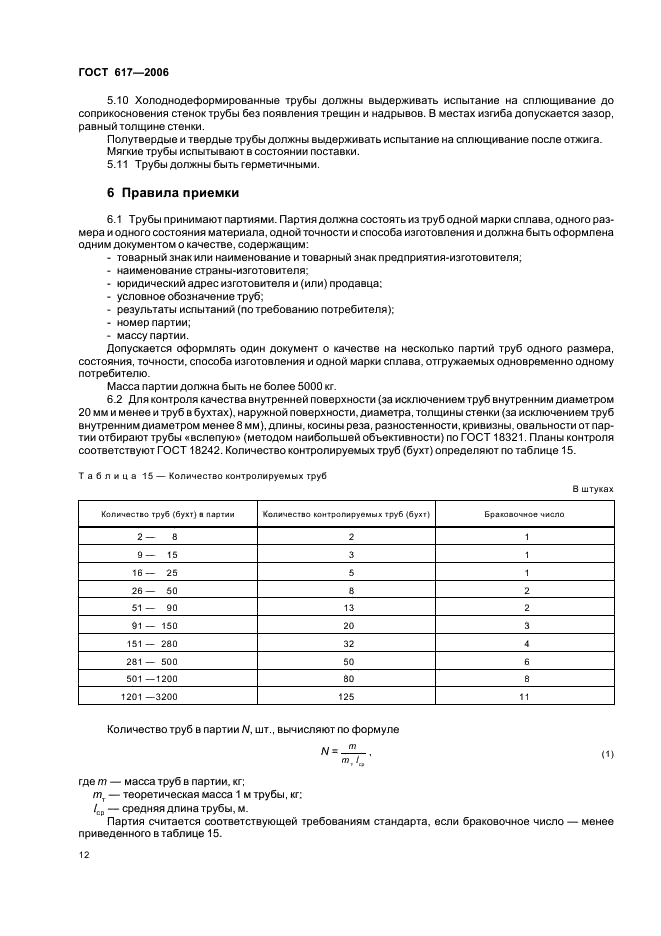 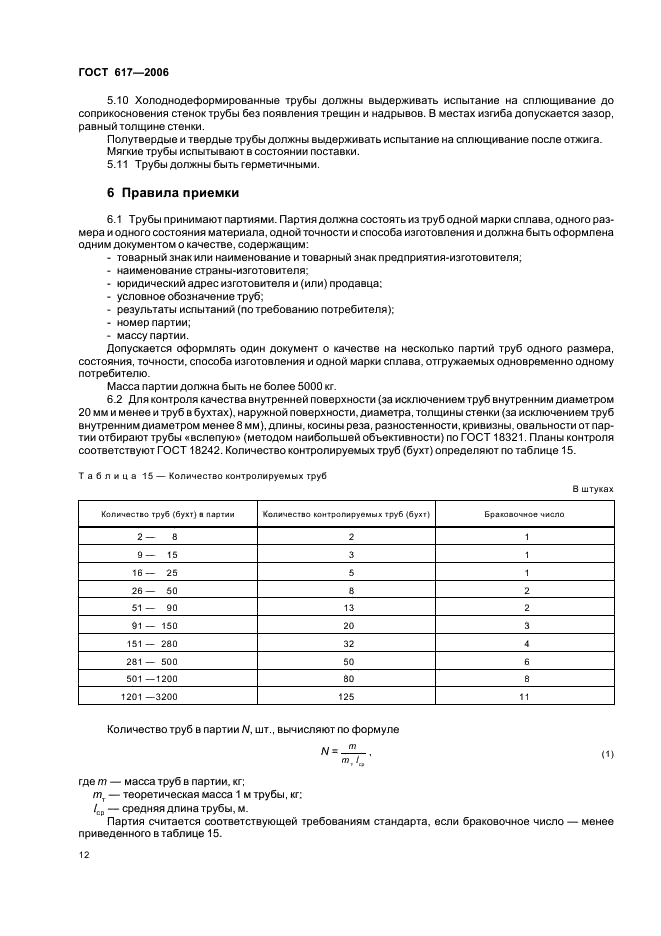 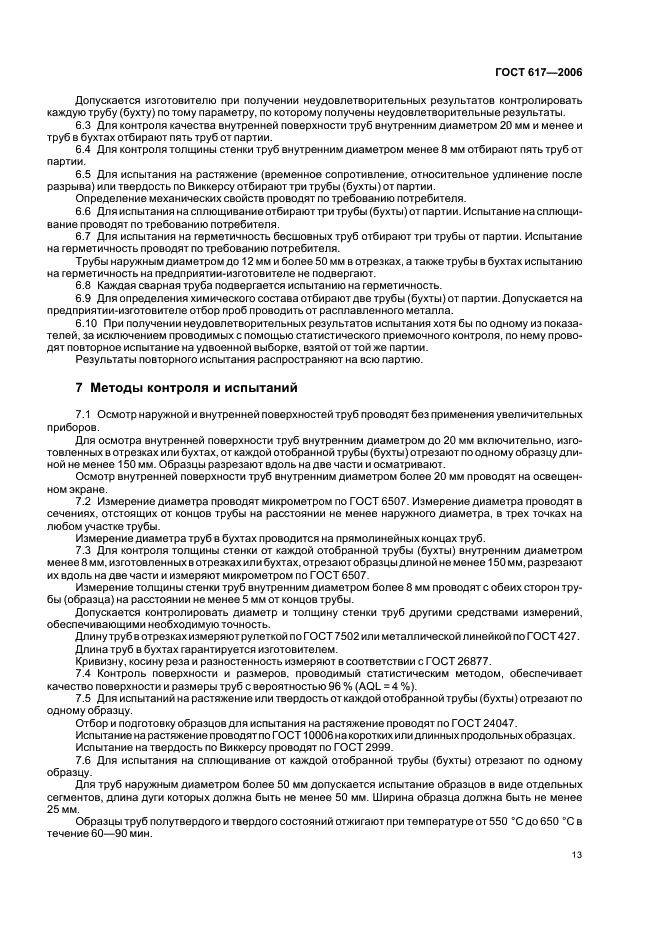 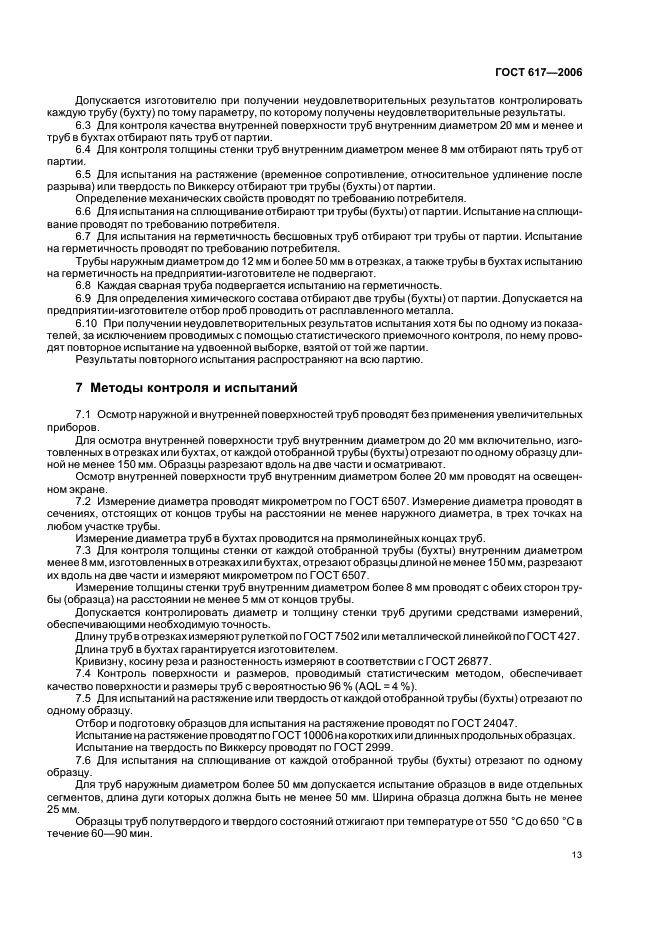 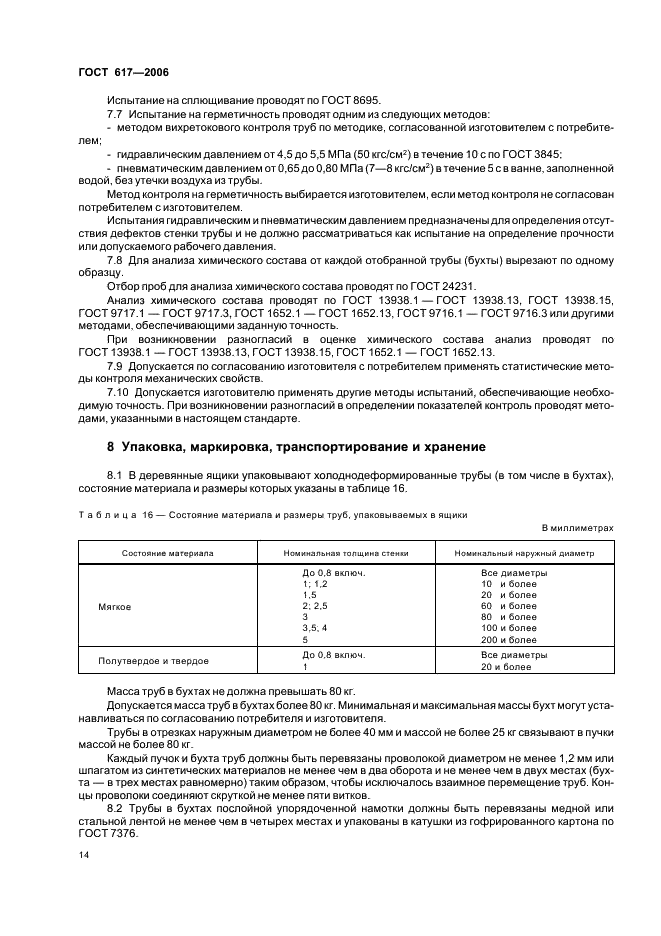 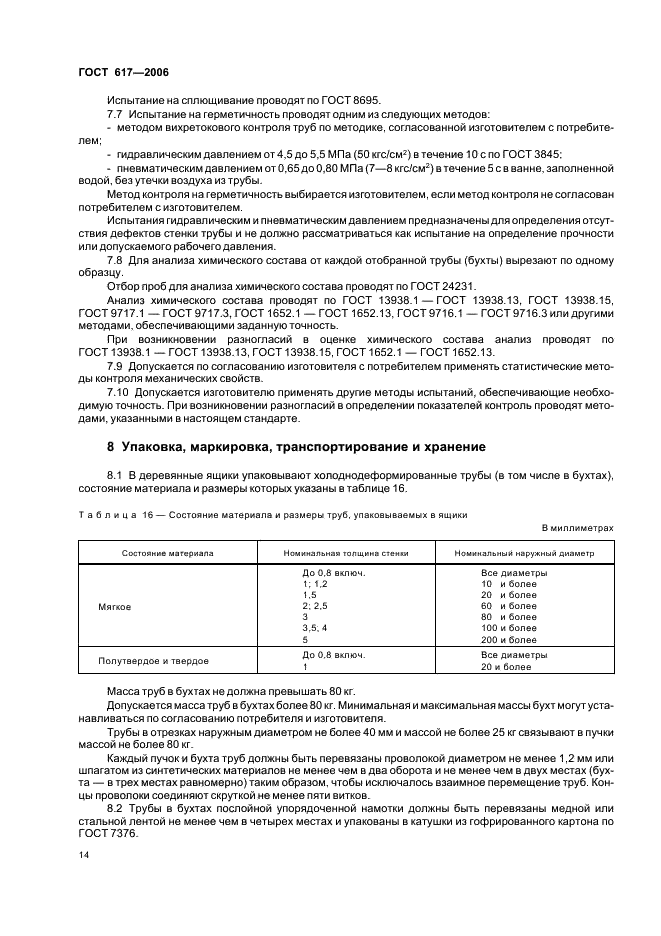 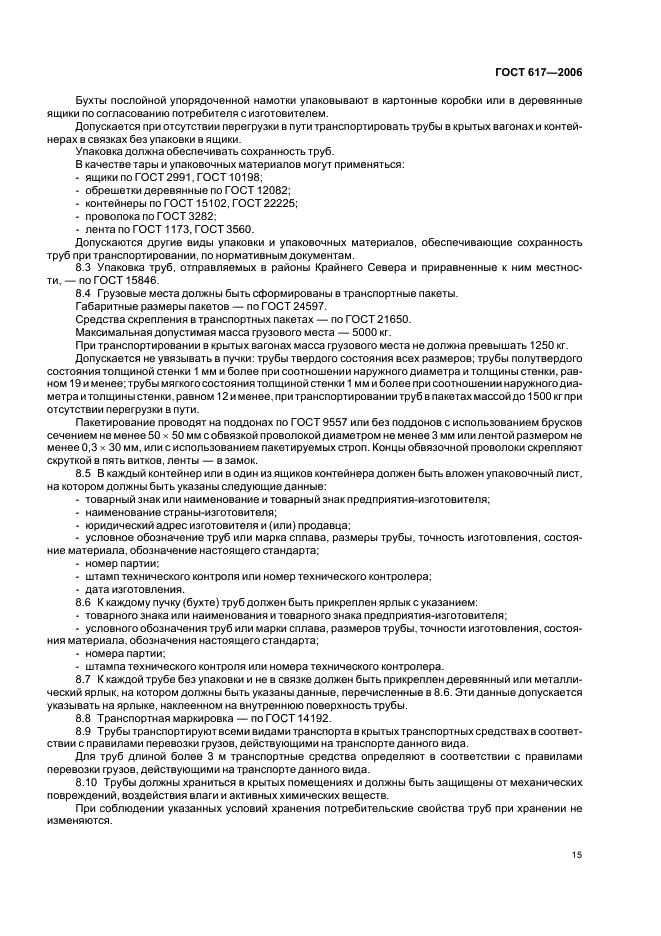 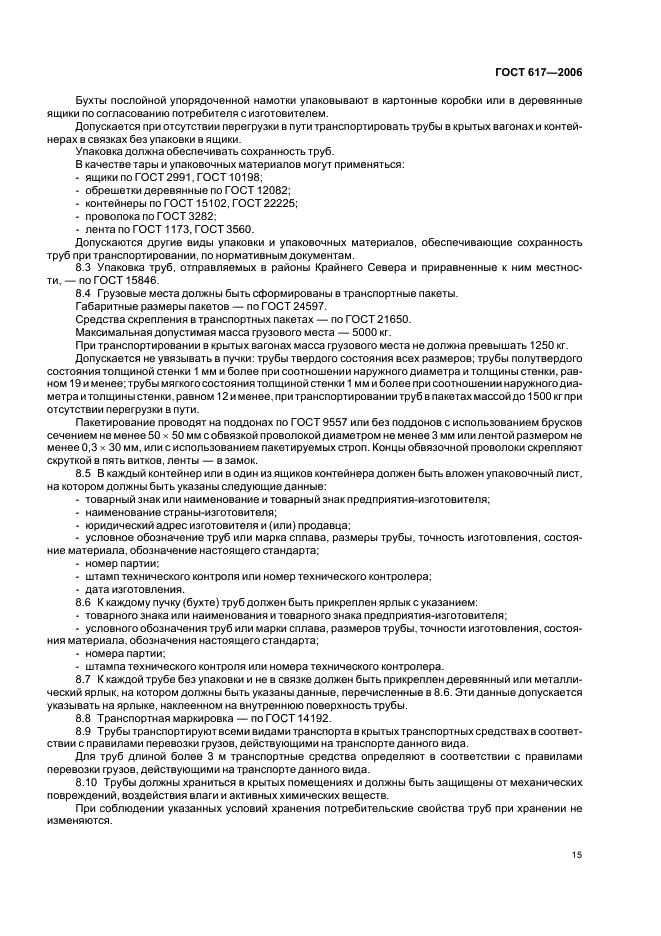 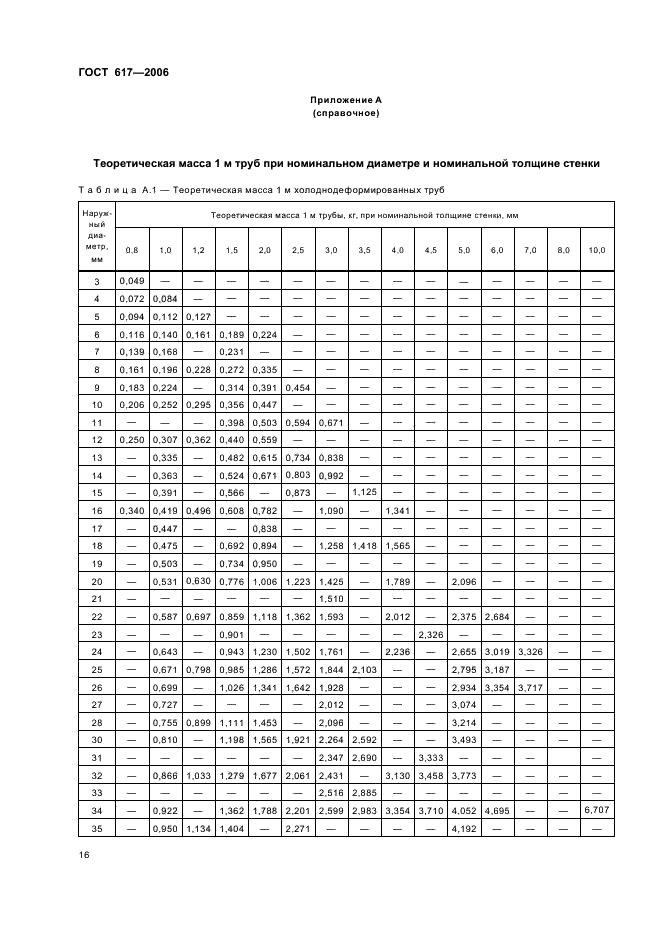 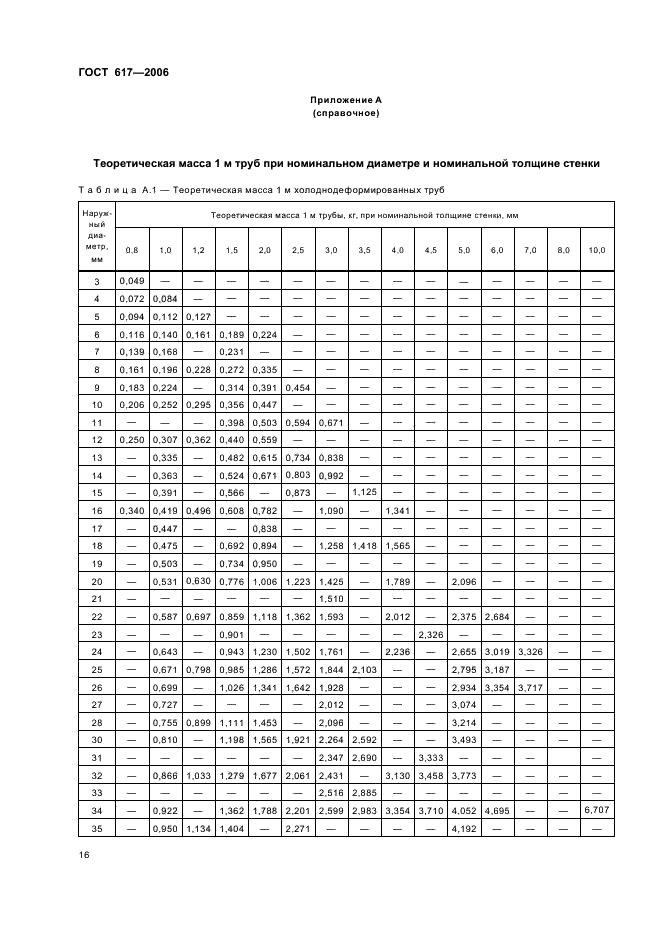 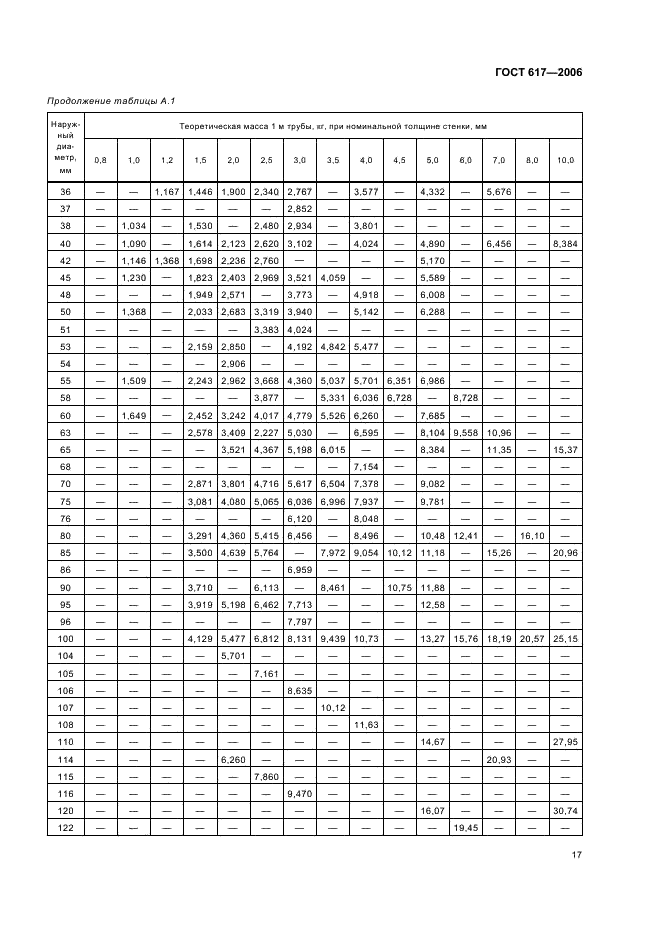 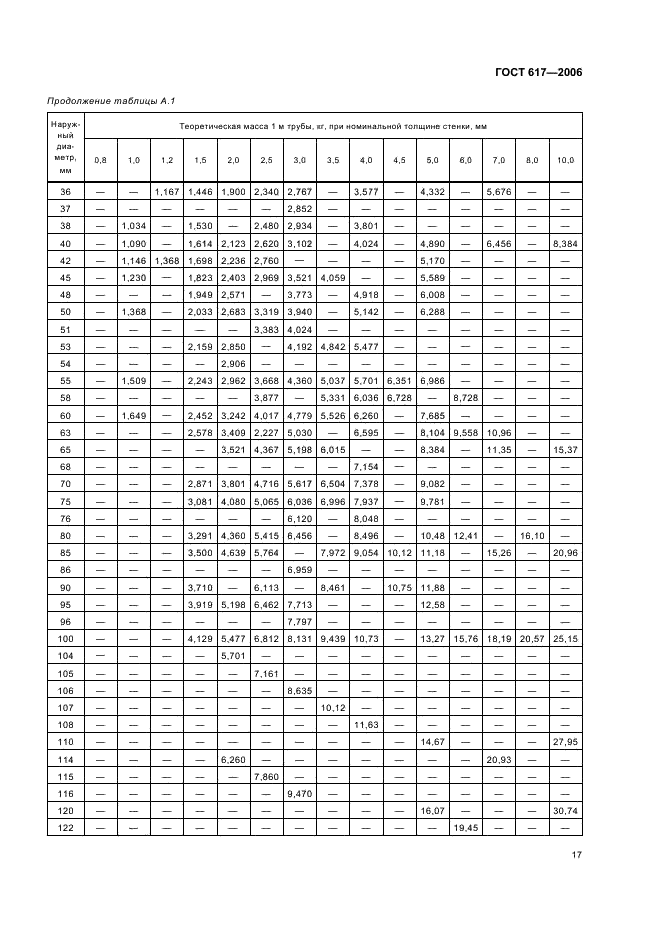 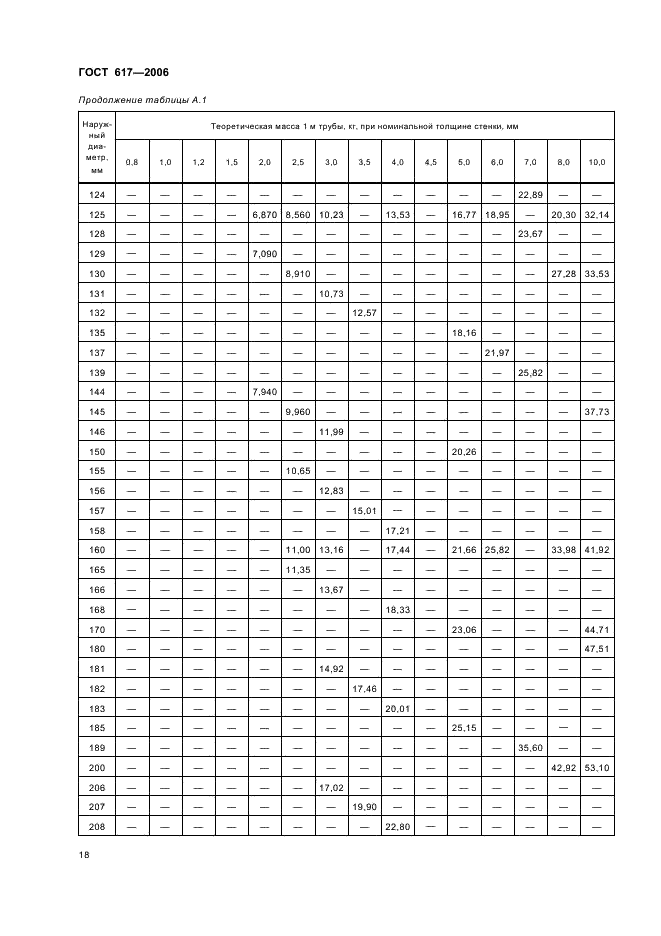 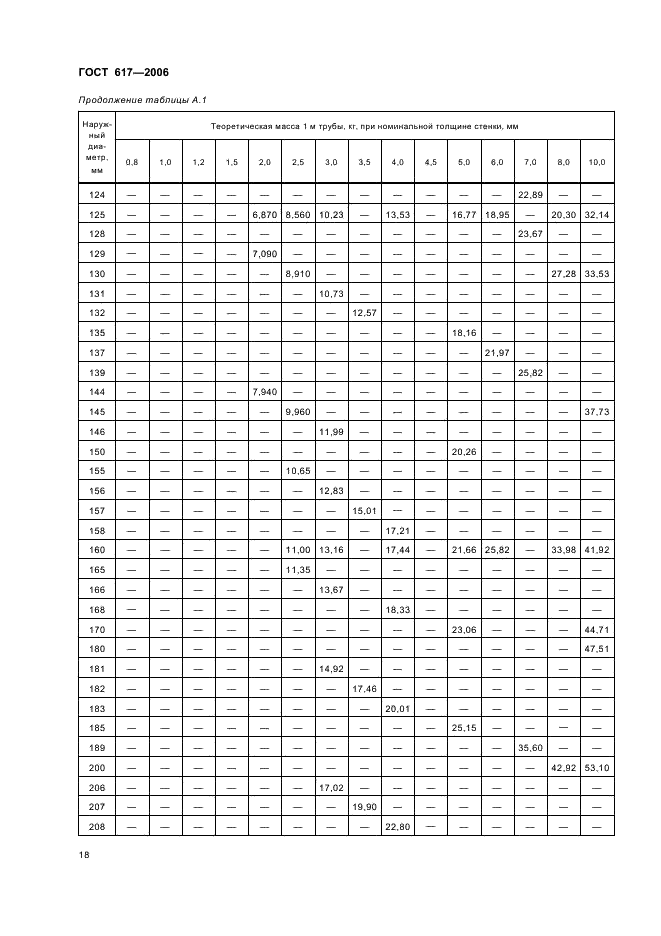 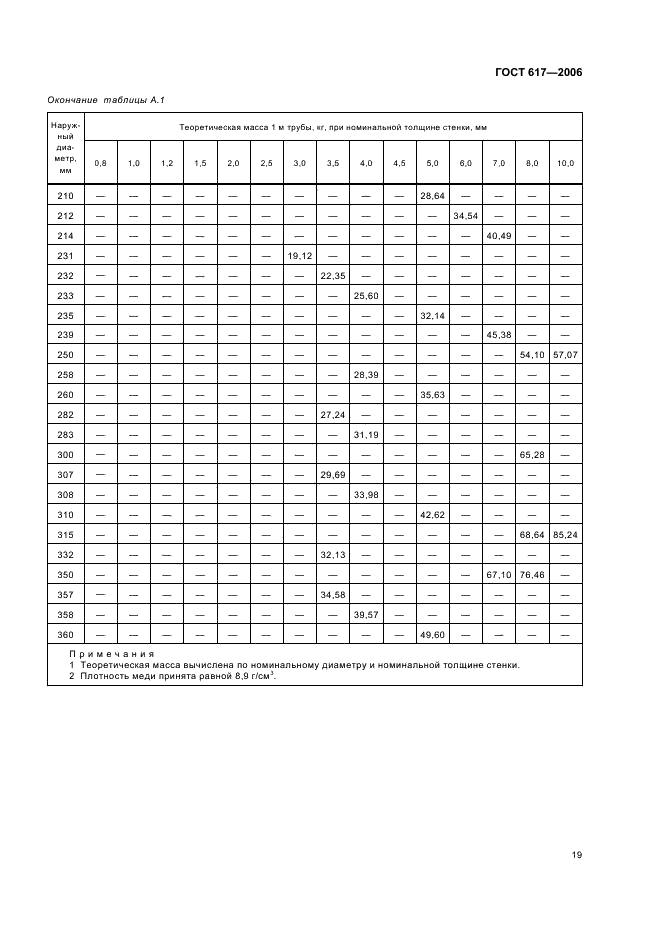 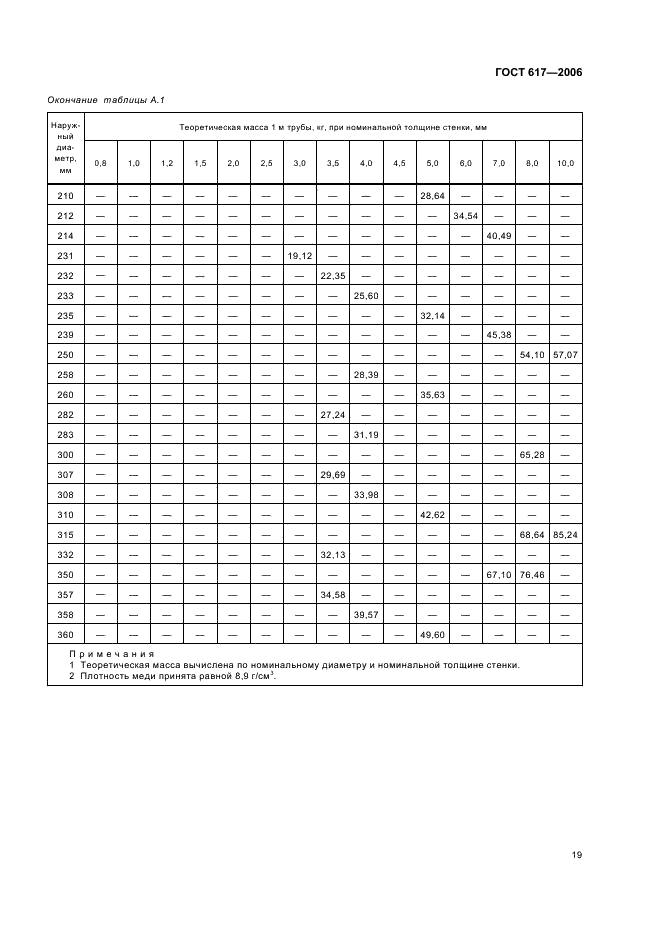 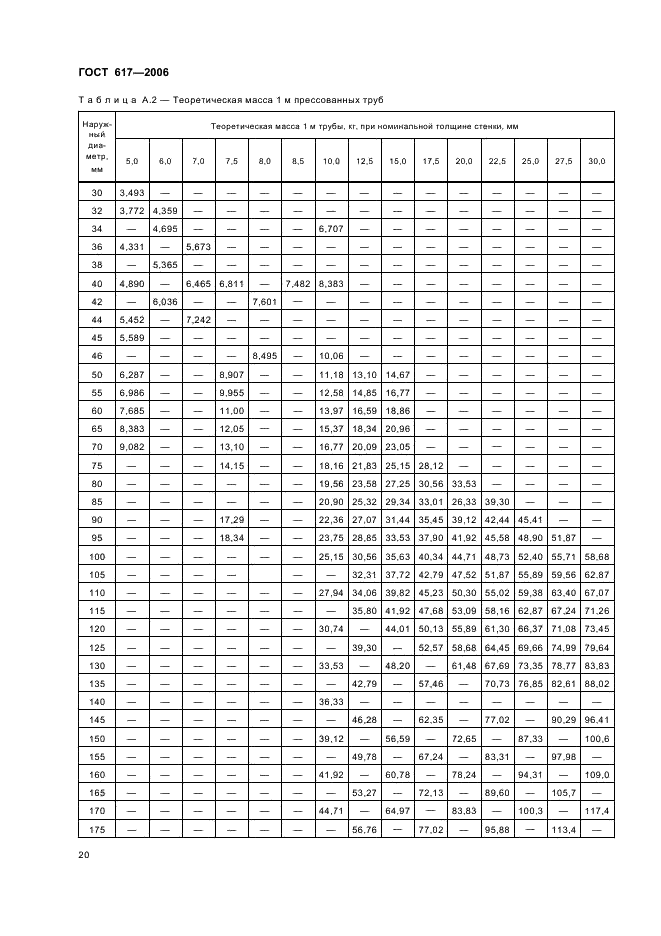 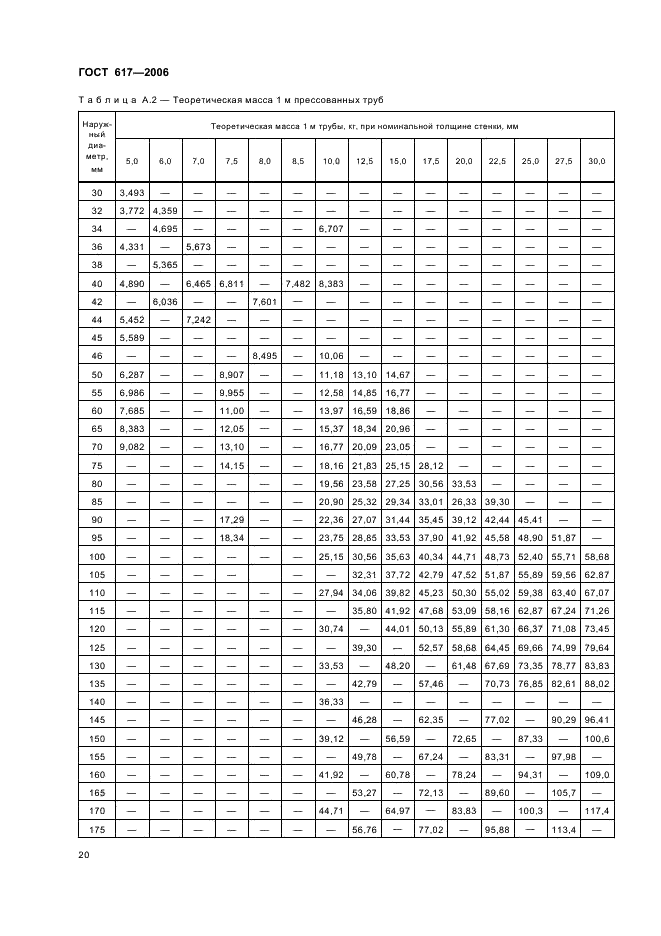 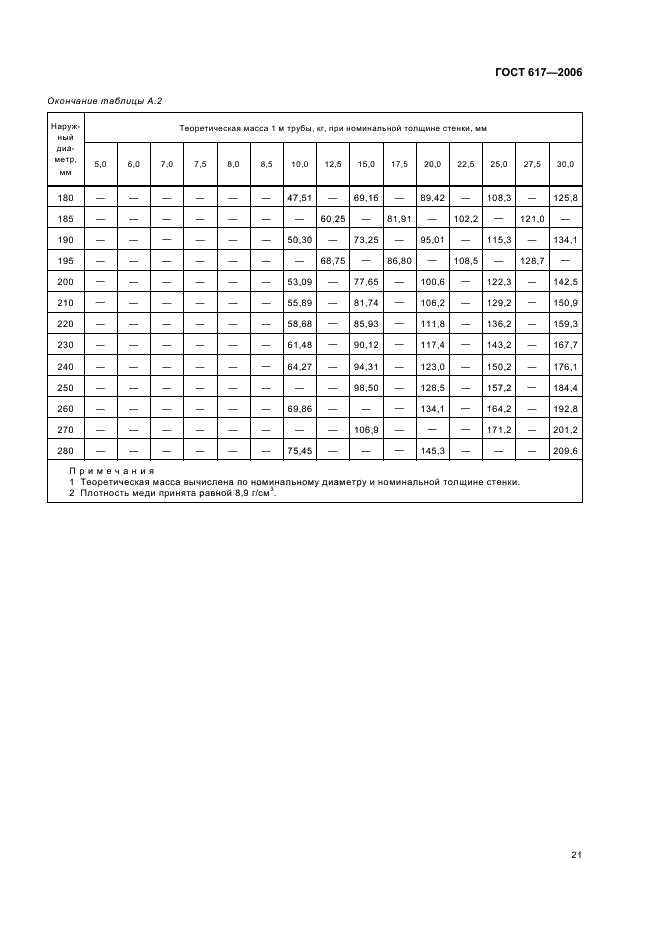 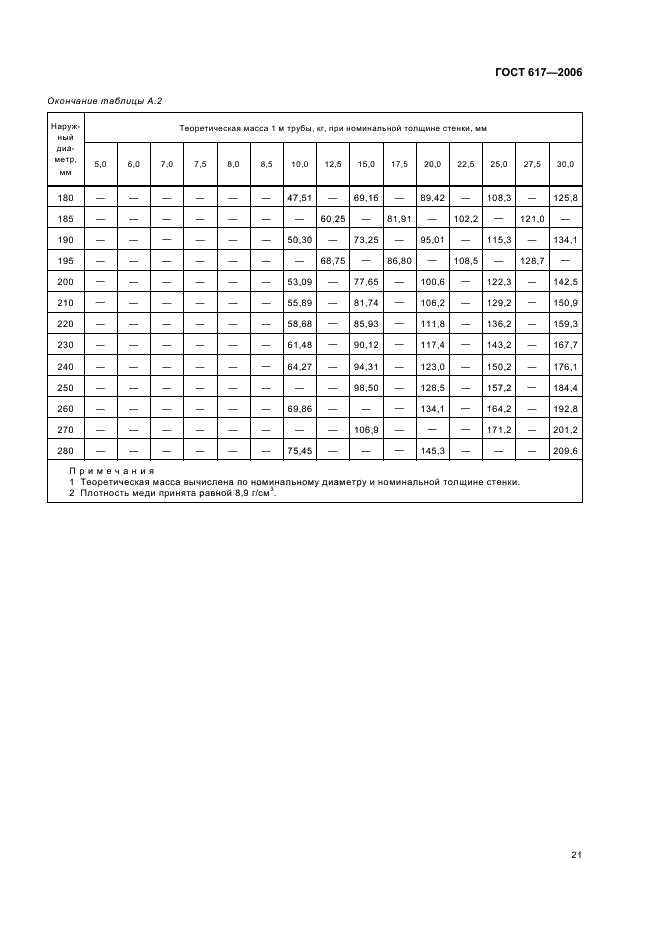 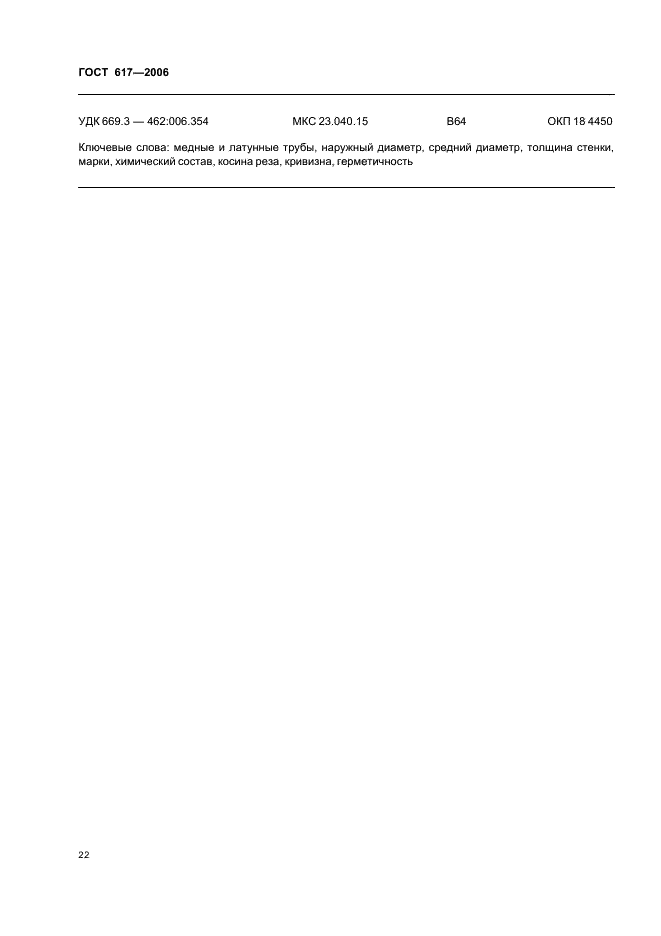 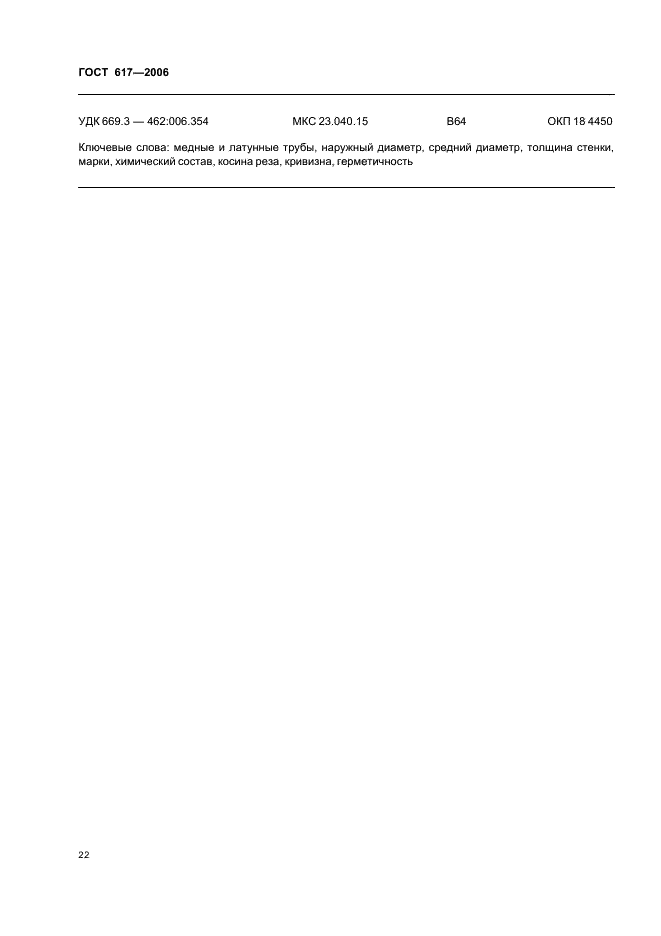 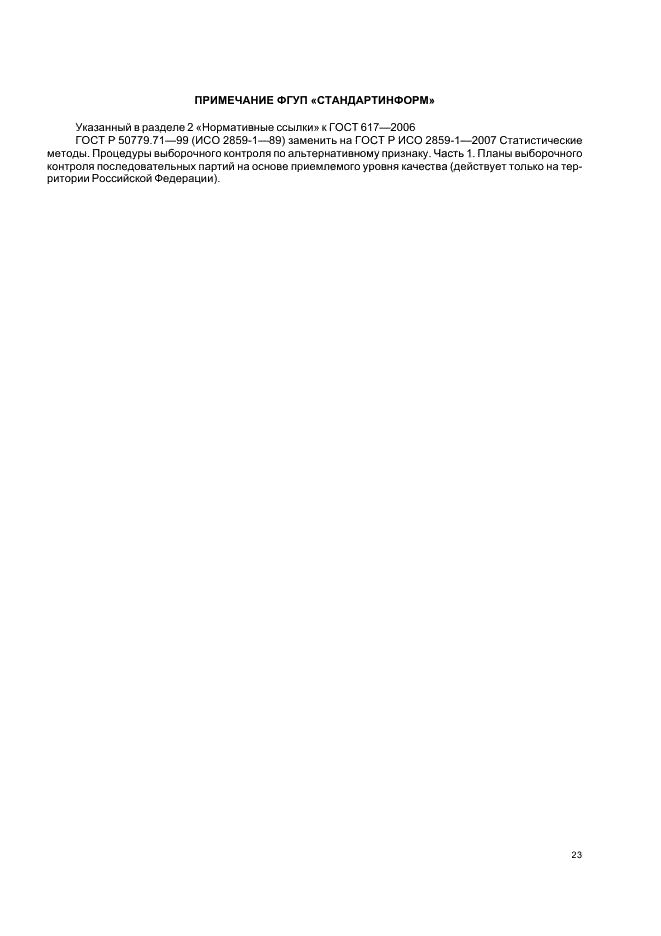 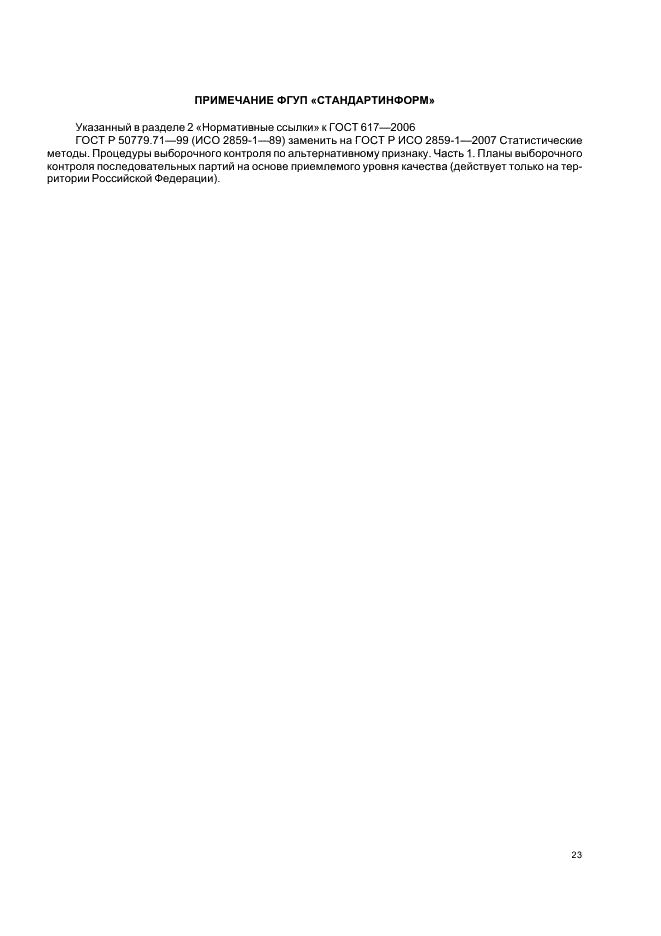 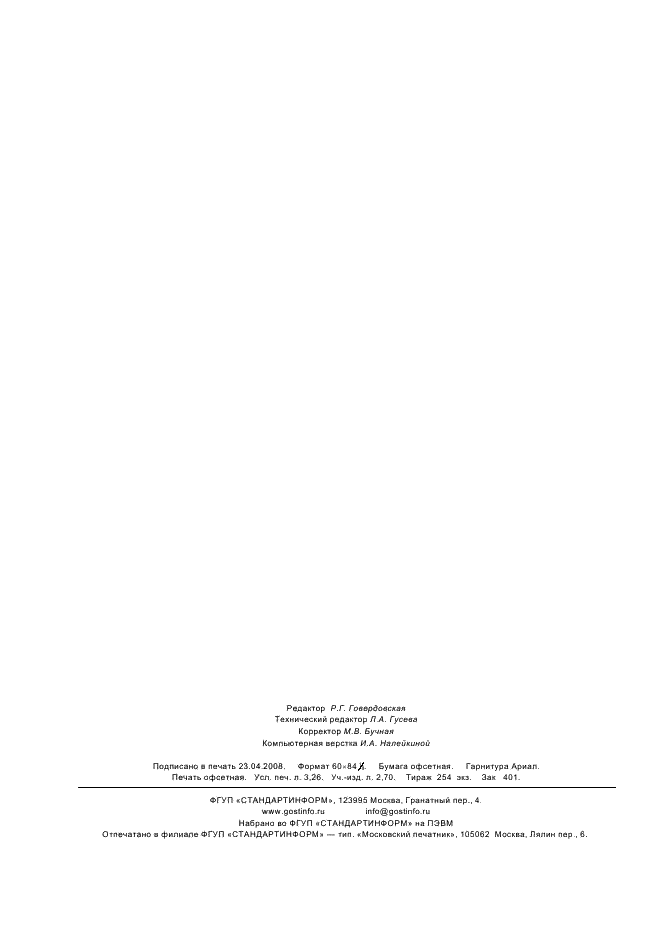 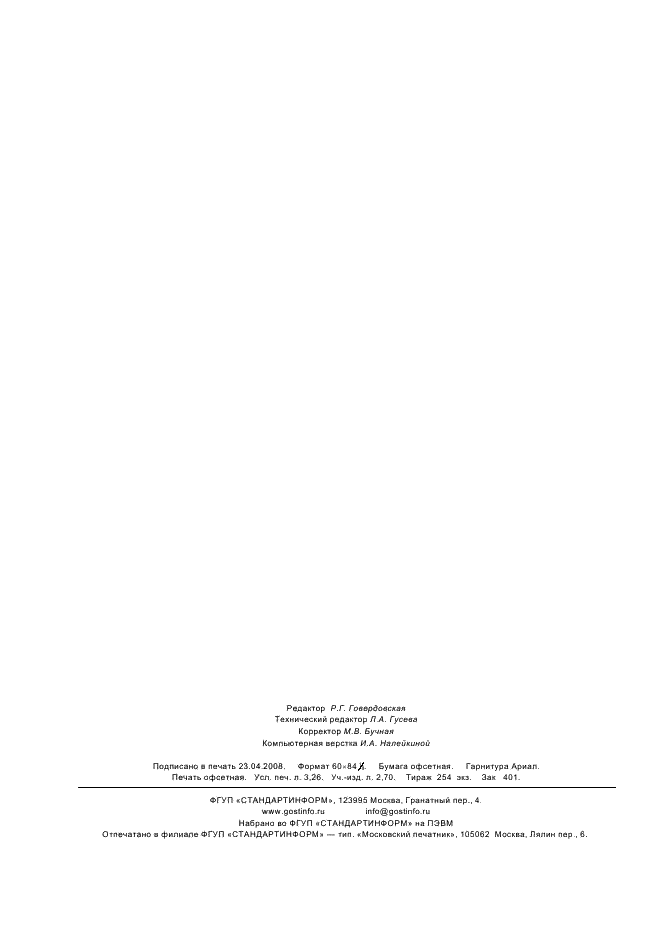 